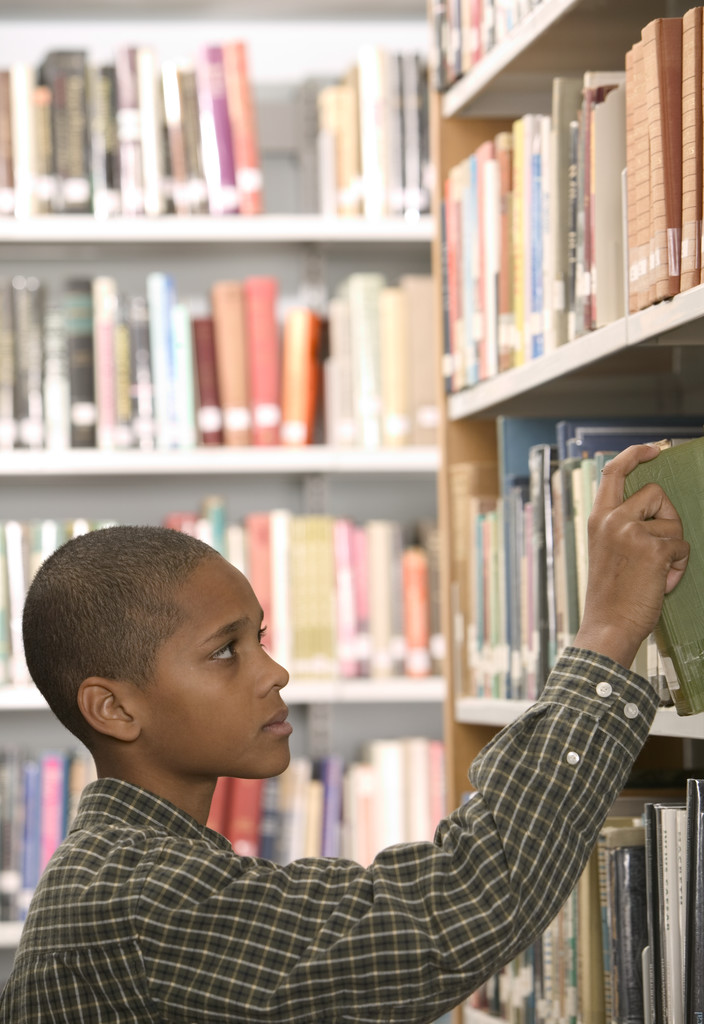 Before payment please check your Student Portal Account www.si.ul.ie for your up to date balance.Students should log on to their Student Portal www.si.ul.ie.  This is the quickest and easiest way to pay.Once logged on go to Student Fees Page and click on Make a Payment option.  Please have a current credit / debit card and CCV number to hand.  Please be aware of the Daily Limit on your card.  You may need to make more than one payment to clear your account.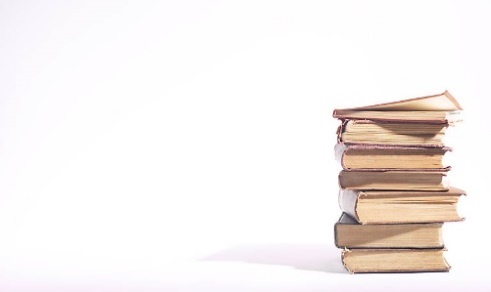 Students paying online have the option to pay:		100% of the fee due50% of the fee dueAny other amount.  Students can pay any amount they wish online in numerous transactions.  This is to facilitate those with Daily Limits on their cards.  Students should note that at least 50% of the fee due must be paid before the start of term 4th September 2020 in order to register and all fees are due in full by 15th January 2021.An automated Telephone Payment system is available 24x7 on the following number 061-529092.  This number is for Student Fees Payments only, please check your portal account for up to date balance.You are required to have your Student ID #, the student’s date of birth and a card on which the payment is to be made.  If you wish to pay by Bank Transfer (EFT), the MIC Student Fee Bank Details are as follows: Name of Account: 		Student Fee Account Bank:		 	Bank of Ireland, O’Connell St, Limerick Account Number:		36152882 Sort Code: 			90-43-09 IBAN:			IE10 BOFI 9043 0936 1528 82 BIC: 			BOFIIE2D Important: Anybody making payments into the Student Fee Account must place an Identifier on their payment (your ID Number)Students should be aware that, due to lead time for funds to reach our bank account, it can take up to 10 days for EFT payments to be updated on to your account.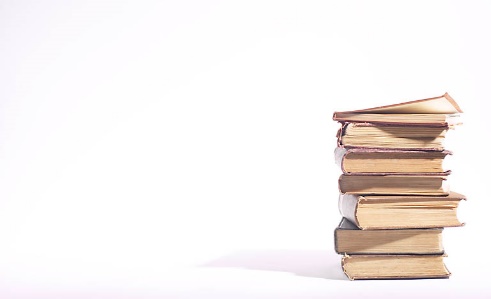 Non EU Students:  Please use the following link:  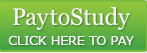 Please Note: No payments are taken at the Student Fees Office. Student Fees 1st Instalment is to be paid by 4th September 2020 & all Student Fees to be paid in full by 15th January 2021. Contact Studentfees@mic.ul.ie if you have any queries and ensure you use your MIC student email.